                                              Отчет МКОУ «Юхаристальская СОШ» о проведении недели безопасности.14 по 20 марта в  МКОУ «Юхаристальская СОШ» прошла неделя безопасности. В рамках  недели безопасности дорожного движения в школе были проведены классные часы:  4 класс- «Правила безопасного поведения»- Юсуфова С.; 5 класс - «Правила дорожного движения»-Багишева К. ; 7 класс - на тему: "Гражданская оборона - составная часть обороноспособности страны"- учитель ОБЖ- Шихнабиев А.8-х «Правила пожарной безопасности»- Султанахмедова Т. с привлечением начальника отдела по делам ГО и ЧС Султанахмедова Т.М., Старшей вожатой было проведено мероприятие по ПДД «Правила безопасного поведения на дороге» с привлечением начальника отдела ГИБДД ОМВД России по Сулейман- Стальскому району Ярахмедова Н.;Лидеры РДШ раздали в школе листовки «МЧС предупреждает», среди школьников начального звена прошёл конкурс поделок  «Безопасный мир».Открытый урок среди 7-11 классов по информатике «Хакеры- гении или злодеи?»-  Кахриманова З.Конкурс поделок среди младшего звена «Правила дорожными знать каждому положено».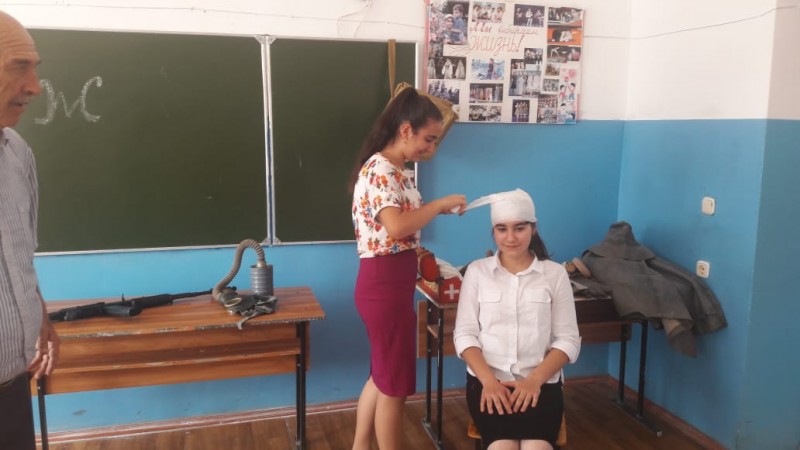 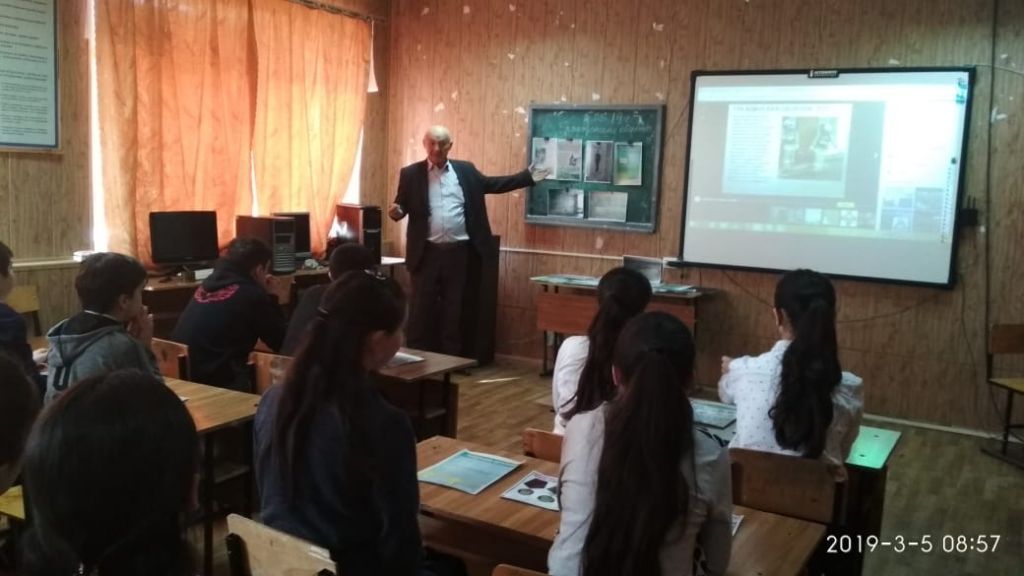 Открытый урок 7 классе - на тему: "Гражданская оборона - составная часть обороноспособности страны"- учитель ОБЖ- Шихнабиев А.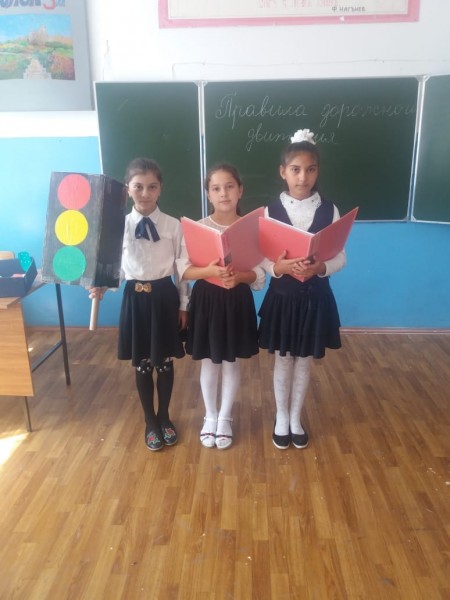 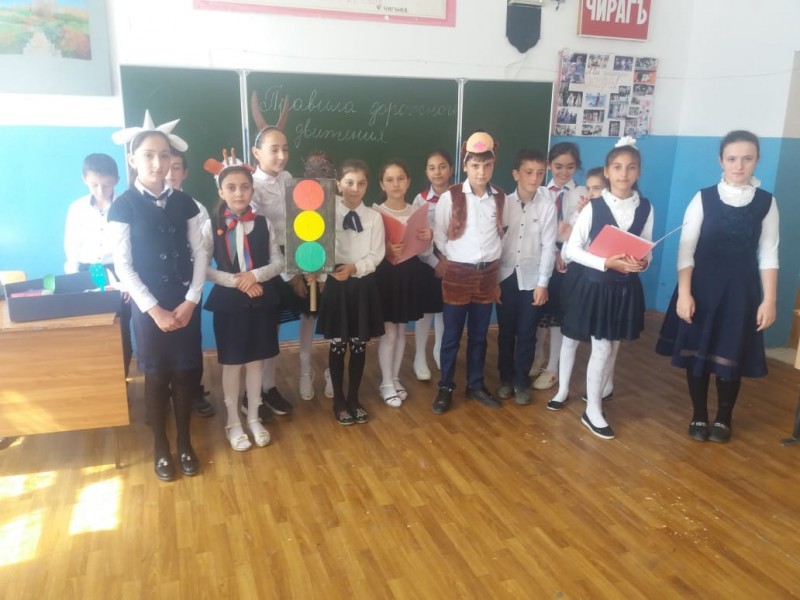 Открытый классный час в 5 классе - «Правила дорожного движения»-Багишева К.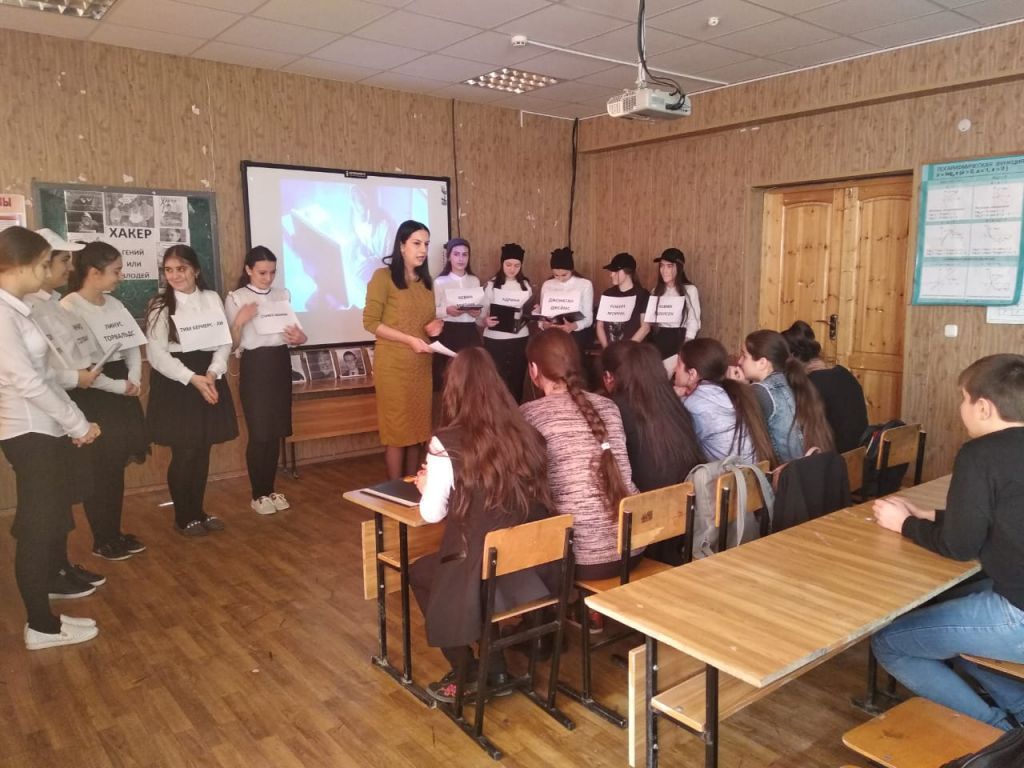 Учитель информатики Кахриманова З.А. провели среди 7-11 классов открытый урок «Хакеры- гении или злодеи?».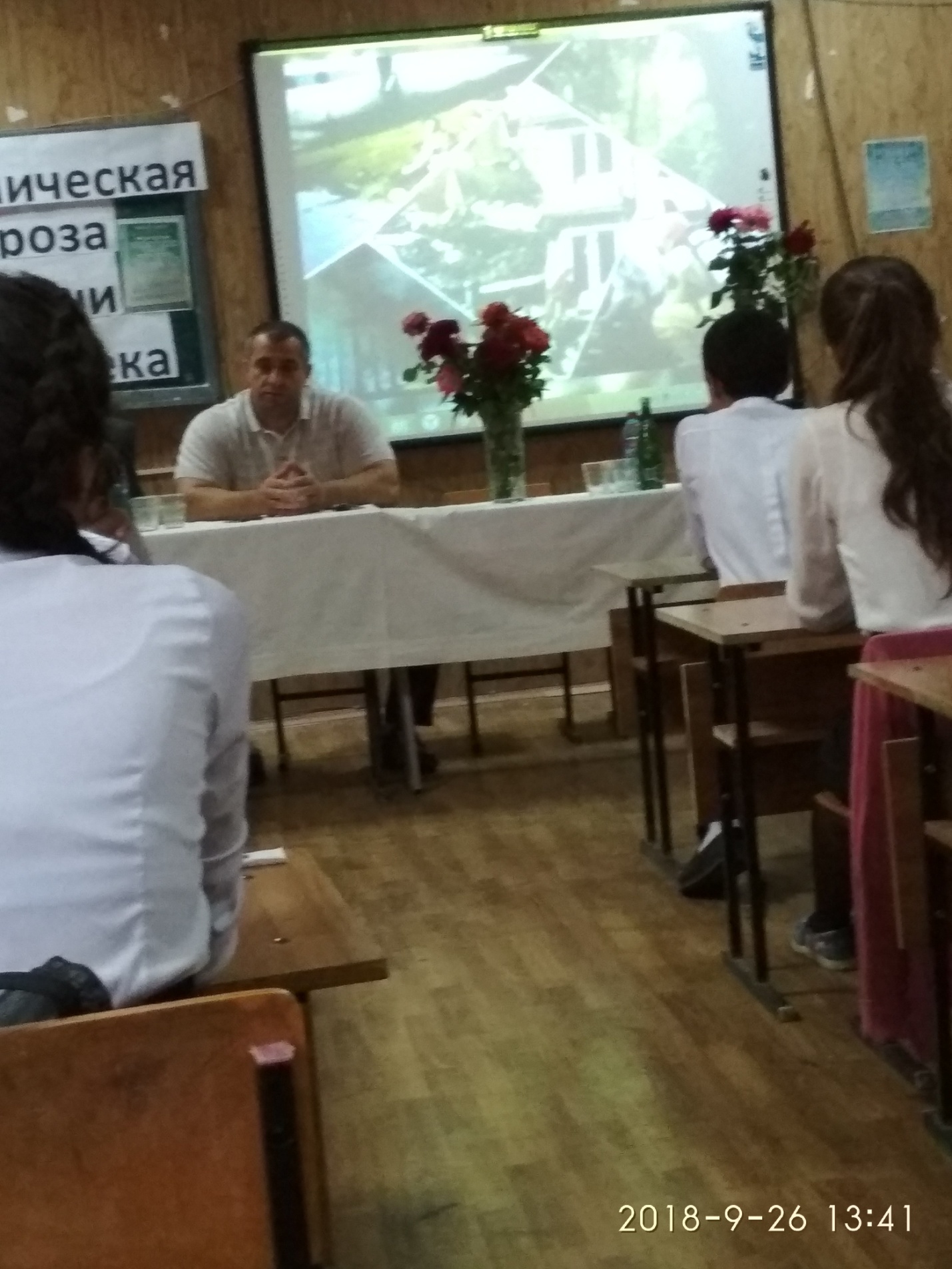 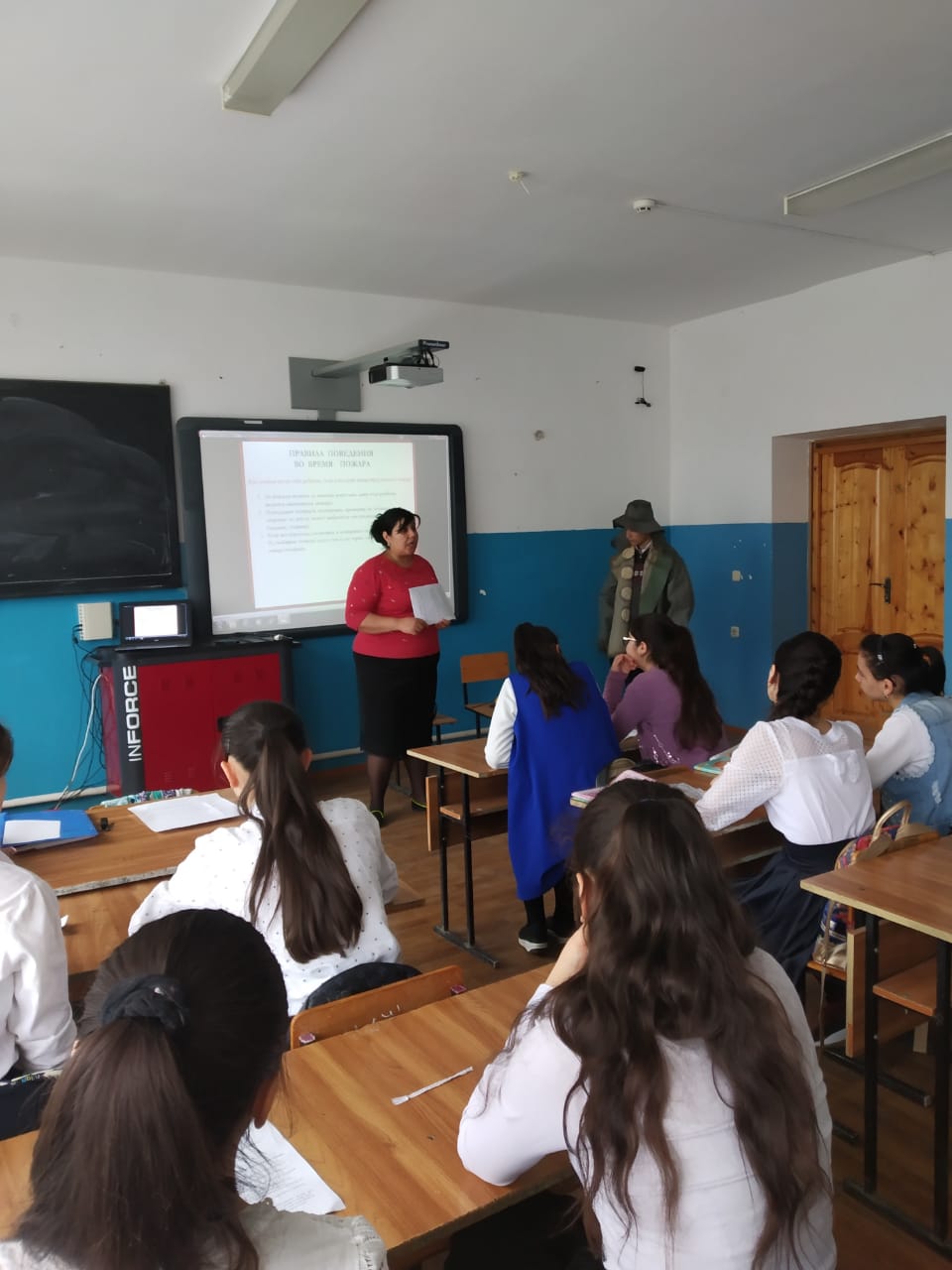 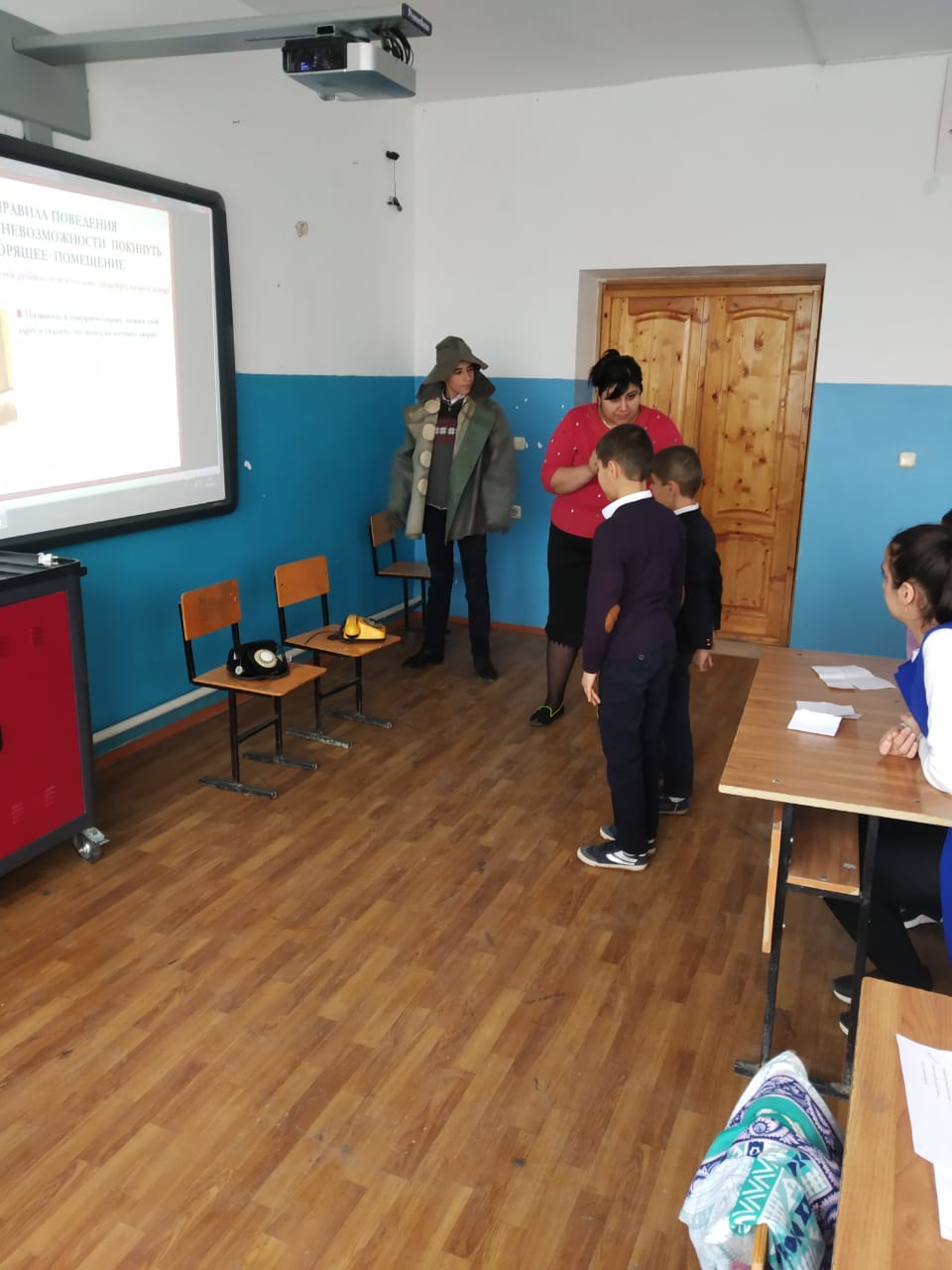 Классный час в 8 классе «Правила дорожной безопасности» с привлечением начальника отдела по делам ГО и ЧС- Султанахмедова Т.М.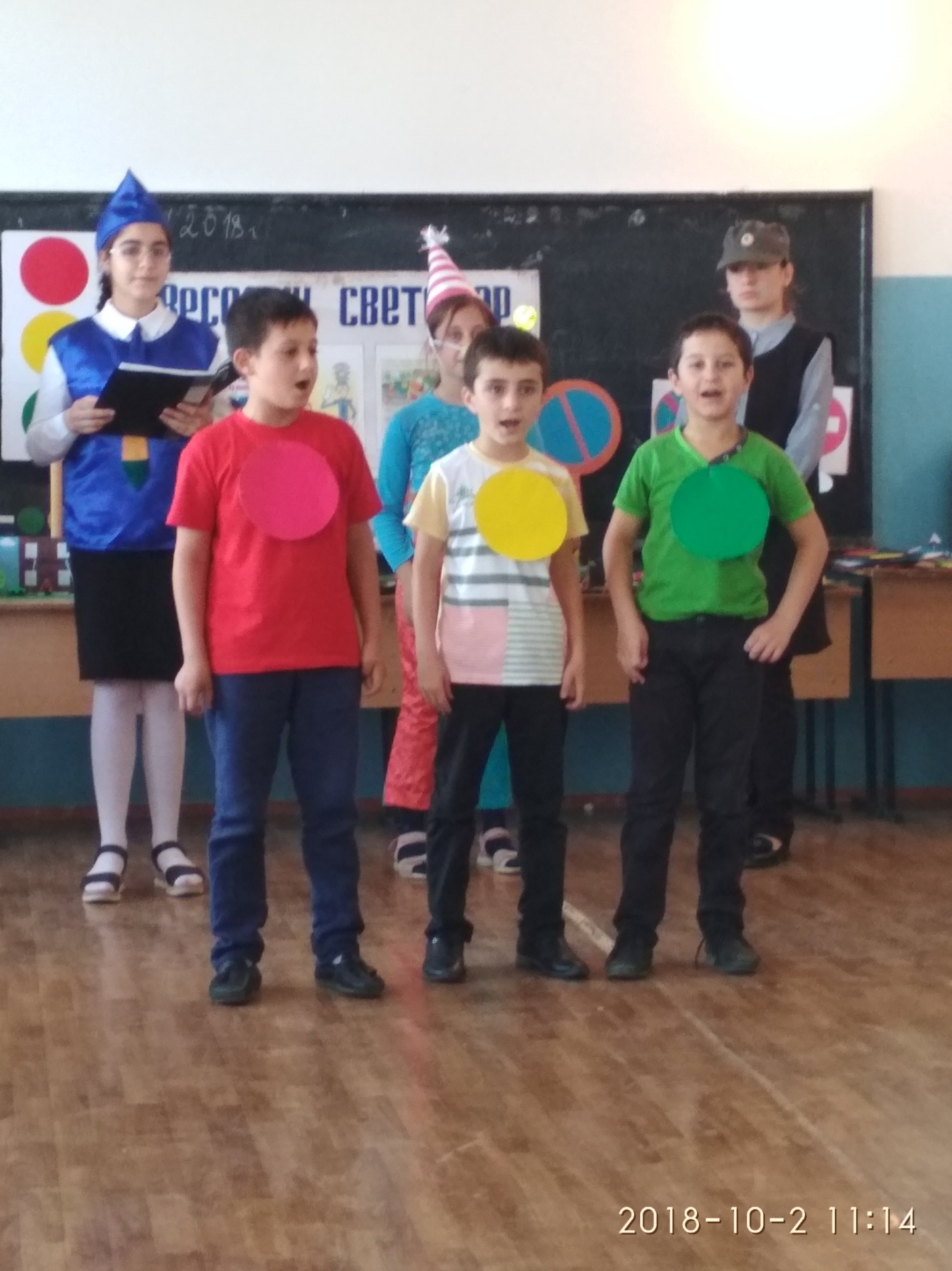 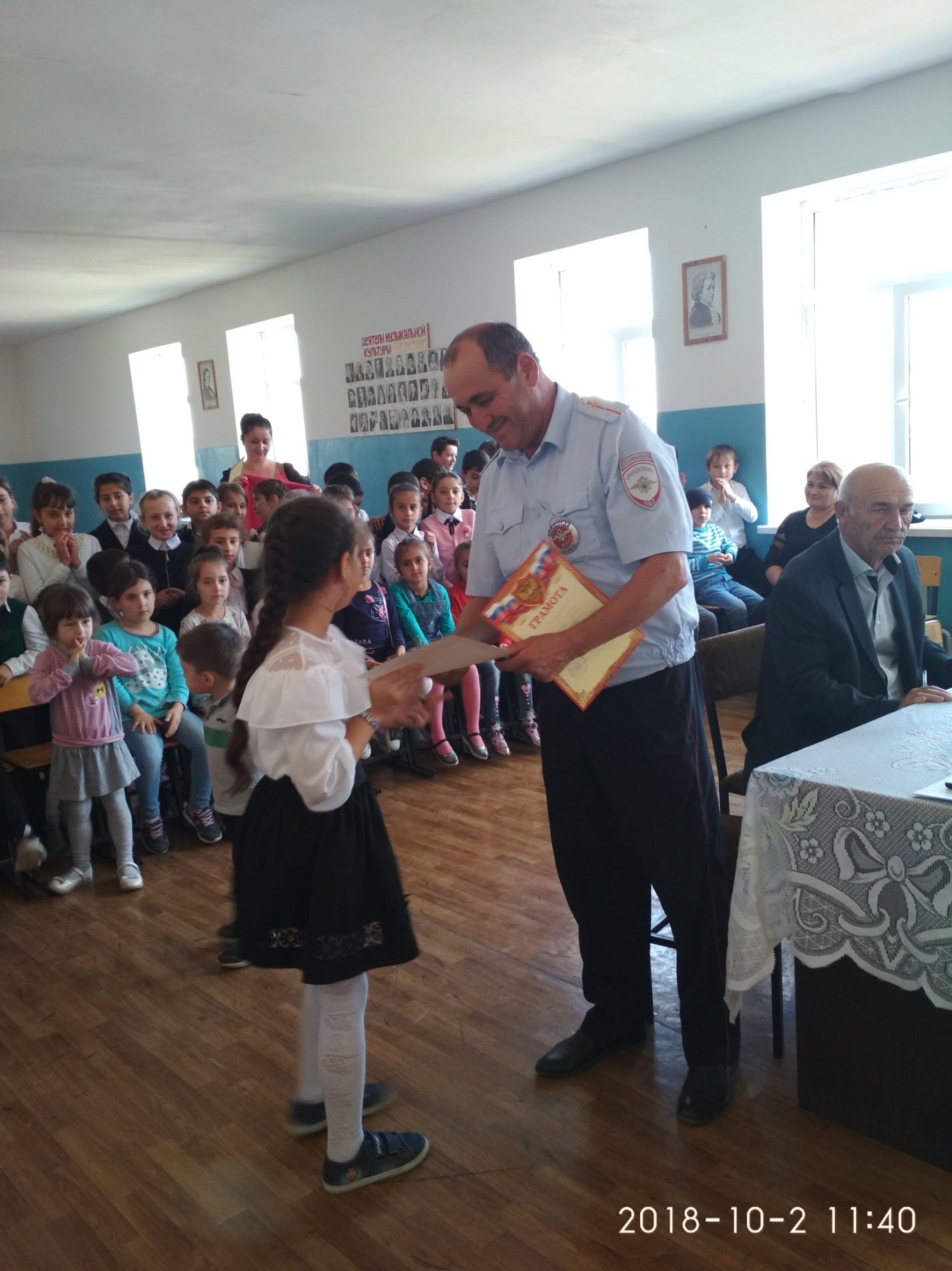 Открытое мероприятие по ПДД с привлечением начальника ГИБДД ОМВД России по Сулейман- Стальскому району – Ярахмедова Н.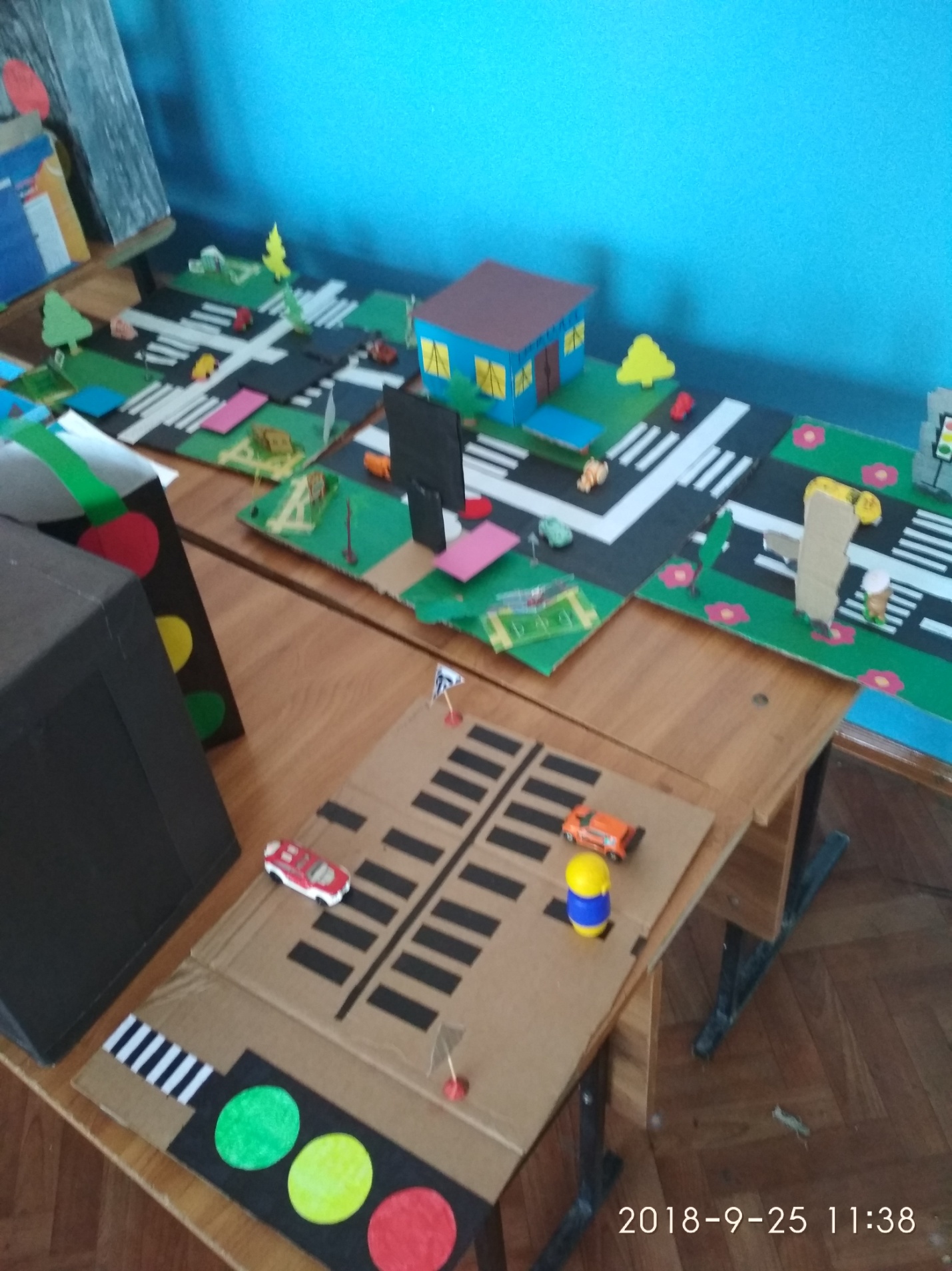 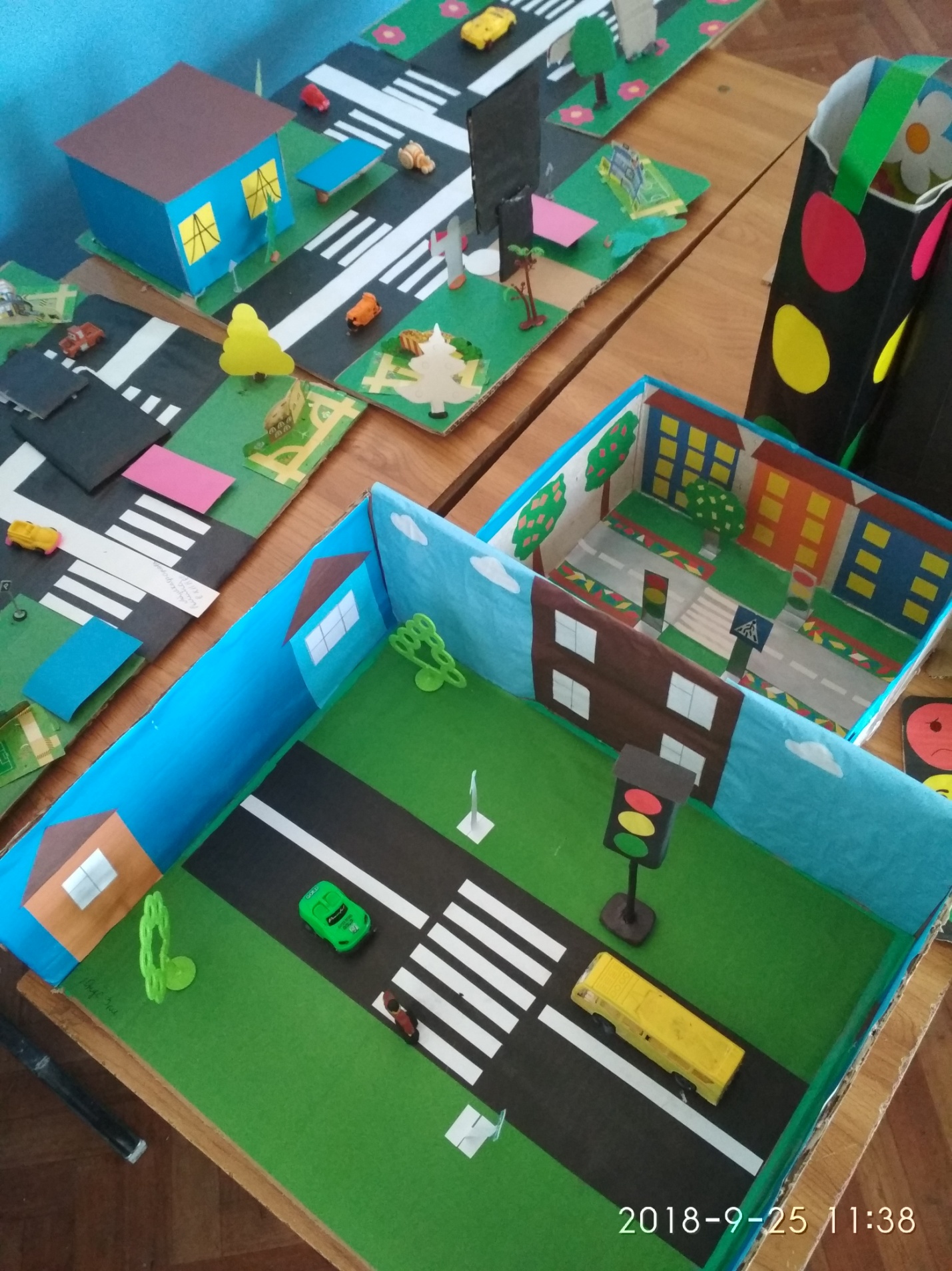 Конкурс поделок среди 1-4 классов.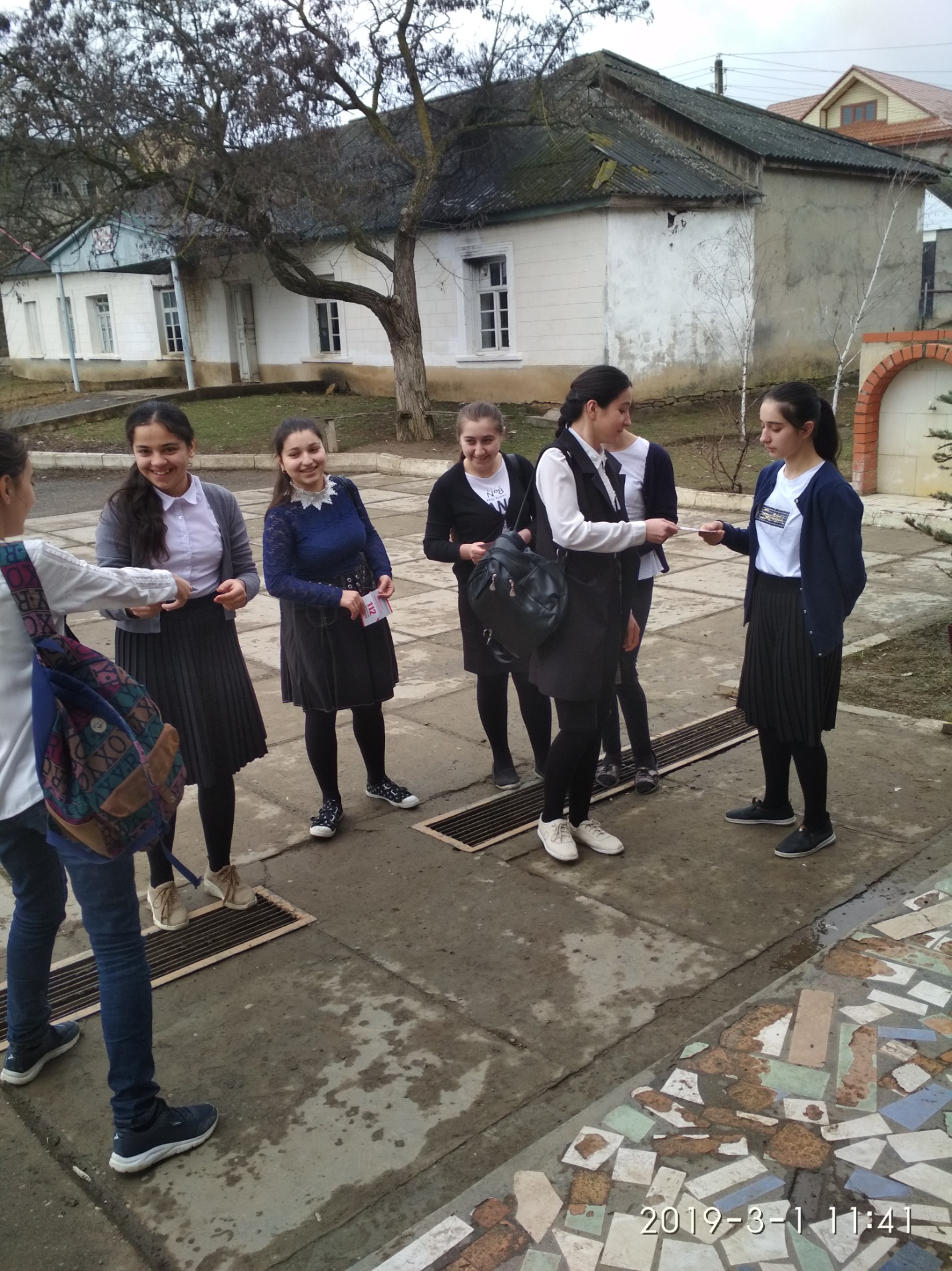 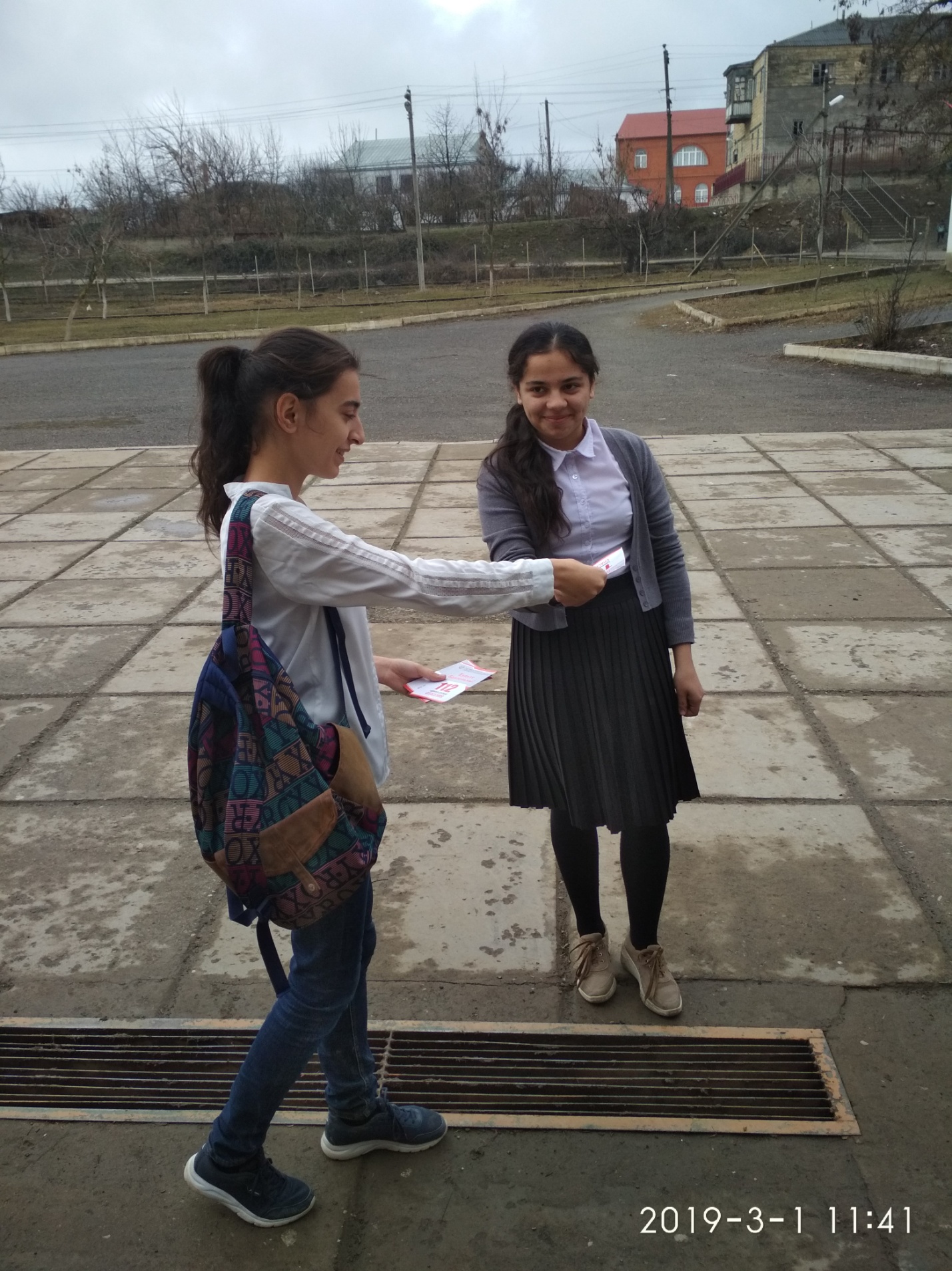                                Раздача листовок «МЧС предупреждает».